MUNDIAL 2018 = Kaliningrad / 1525-1945 = KOENIGSBERG Raison d’histoire -  Histoire des raisonsEn bref comme l’indiquait Pierre Bourdieu sociologue et philosophe français – 1930 / 2002 -La plus grande confusion est de confondre les choses de la logique avec la logique des choses  Foot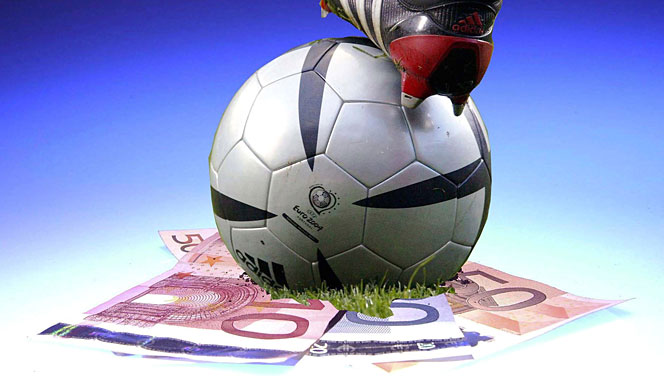 IKALININGRAD est la dernière étape pour les Diables rouges, confortablement rémunérés s’il en est, dans la phase « poules » évidemment de la Coupe du monde en Russie. Cette destination suscite sans nul doute  le plus de curiosité par le grand nombre nous  dit le journaleux MAIS à dessein ignorée par d’autres. Ainsi nous souhaite-t-on BIENVENUE dans cette "Etrange" enclave russe dite « Accident » de l'histoire devenue mécaniquement, comme nous allons le voir, UNE RAISON D’HISTOIRE QUI DEMANDE UNE HISTOIRE DES RAISONS. Alors, essayons.  
IIDROIT DES PEUPLESDans tout cela, le plus étrange c’est de faire de cet « enclave russe » d’où, dans les années 1945 -1950 300 à 350.000 allemands de cette région de Prusse Orientale furent chassés de leurs « chaumières »  sans la moindre indemnité ou le moindre rachat, c’est d’en faire un étrange oubli !Car,  le plus étrange dont nul ne parle,  c’est qu’elle constitue un « Internationalisme léniniste » curieusement à l’envers. Il est vrai que l’URSS stalinienne piétina sans retenue d’autoritarisme le « Droits des peuples de disposer d’eux-mêmes », principe fondamental pourtant inscrit en toutes lettres dans les pas de la Révolution bolchevik d’octobre 1917.
LENINE – 1870 / 1924 -lui-même dans le courant des années 1921 - 1923 eut d’ailleurs maille à partir avec STALINE – 1878 / 1953 - et son complice de l’époque ORDJONIKIZE – 1886 / 1937 - précisément sur la question des nationalités en vue de la formation d’une Fédération des République de Transcaucasie ( Géorgie, Arménie, Azerbaïdjan ) devant des exactions Grand-Russiennes des précités. STALINE était à l’époque outre Secrétaire général du parti, Commissaire du peuple (Ministre) aux nationalités ce qui ne gâte rien !Après coup, on compta difficilement en Georgie dans les placards et « coffres à wagons » le nombre de cadavres des liquidés sans procès dont bon nombre furent réhabilités sous la Perestroïka de GORBATCHEV.
Ce passé de l’URSS stalinienne sous-tendu par la « théorie » historiquement de faillite comme démontré à ce jour du  « Socialisme dans un seul pays » CONSTRUITE pour servir un pouvoir thermidorien et expropriateur voir de régions entières ne fit d’ailleurs  que se développer.  
Il s’amplifia dès 1929 comme le détaille Jean-Jacques MARIE (1) dans « Les peuples déportés d’Union Soviétique ». malheur criminel dénoncé et chanté naguère en mémoire de sa grand-mère par une jeune Tatar premier prix 2016 de l’Eurovision !IIIQuant à KOENIGSBERG et sa région de 215 km², expropriés par la force des armes et les expulsions massives avec « petits bagages » devenu KALININGRAD, l’actuel occupant fit ce qu’il combattit durant ce qu’il appela sa « Grande guerre patriotique » nous rappelant aussi un « Pacte Germano-soviétique » + clauses « secrètes » d’aide et de collaboration mutuelle.
Les tenants du FOOT nous y souhaitent « BIENVENUE » en 2018 sans autres commentaires :
Alors, droit au but, commentons !
IVCette région voit sa germanité s’installer durablement dès 1525 et son nom mérite bien un petit mot d’histoire au fin de dépasser le nom réel du stade du lieu :« Le pain et les jeux au bon peuple ». KOENIGSBERG ville germanique  Koenigsberg2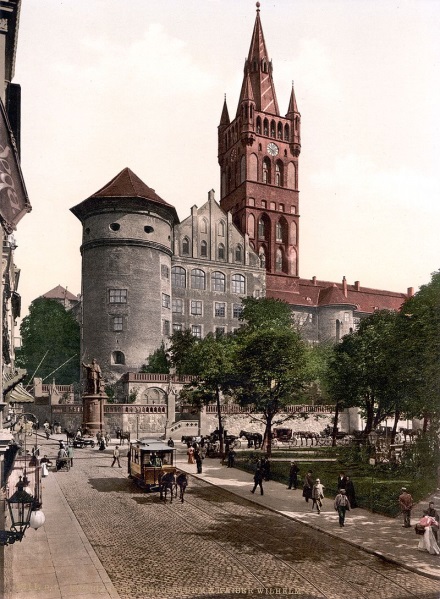 Ses origines germaniques remontent à l’Ordre des Chevaliers Teutoniques, se poursuivirent par le Saint Empire Romain Germanique ensuite la PRUSSE 	et enfin les Reichs II et IIIKALININGRAD nouveau-né de 1945 par « force-du-canon »Fut nommée ville KALININE soit Mikhaïl Ivanovitch Kalinine - 7 novembre 1875 / 3 juin 1946, président du Præsidium du Soviet suprême, et donc dirigeant de jure de la RSFS de Russie, puis de l'Union soviétique de 1919 à 1946.Fut un parfait serviteur de Staline qui l’épargna physiquement et le maintint politiquement dans les fonctions citées ci-avant. Ce sauvetage ne fut pas le cas de sa femme Ekaterina arrêtée et déportée en octobre 1938, pour des paroles critiques envers Staline. Curieusement, elle n'est libérée du Goulag qu'en 1946, année du décès de son mari !
Alors, « bienvenue à KALININGRAD » hormis dans ses cimetières qui furent « retournés » et transformés en parcs et places publiques comme nous allons le voir ci-dessous.  !
Plus « rouge » que ça, tu meurs. (1)  Jean-Jacque MARIE, agrégé de l’Université. V
Lire >  VIDEO - Reportage à Kaliningrad, JT du 24 juin 2018https://www.rtbf.be/info/monde/detail_bienvenue-a-kaliningrad-l-etrange-enclave-russe-accident-de-l-histoire?id=9943503VI« Quand les puissants du monde sont en état d’ivresse, il vaut mieux conseiller au pygmée qui tient à sa peau de ne pas se mêler de leurs disputes. » Emmanuel Kant - 1724 / 1804 - , Königsberg, le 22 mars 1793.EXTRAITS  Monde diplo. 1991Bienvenue dans la future zone économique libre – en 2018 on l’attend toujours - de Kaliningrad !
Nde RIPOSTE Décidément on ne cesse de nous dire que nous sommes les bienvenus. Quoique... Surprenant accueil de la part de Sacha, trafiquant d’or d’une cinquantaine d’années, qui nous aborde avec ses breloques à quelques mètres de la frontière avec la Lituanie. Nous sommes à Sovietsk - l’ancienne Tilsit du traité, 1807, entre Napoléon et le tsar Alexandre 1er , - l’une des voies d’accès à l’enclave de Kaliningrad, zone militaire naguère encore interdite aux étrangers. La capitale de l’ancienne Prusse-Orientale s’appela Königsberg jusqu’en 1945, avant que les vainqueurs de la seconde guerre mondiale n’en décident autrement à Potsdam en traçant des lignes sur des cartes géographiques. .A Königsberg et région l’armée rouge dut batailler contre la Wehrmacht pendant près de trois mois avant de prendre la ville le 10 avril 1945. Mais les combats furent d’une extrême violence et - comme dans toutes les guerres - les actes de vengeance... effroyables. Et c’est ici qu’interveint DIMITRI ;« Il faut comprendre , explique DIMITRI (3), soixante-douze ans, survivant du siège de Leningrad, nous avions aussi terriblement souffert face au fascisme allemand. » Toujours est-il que la prétendue « soviétisation » a fait son œuvre à KALININGRAD ; A KOENIGSBERG, Forces en présences : 250 000 hommes du côté soviétique. 538 tanks, 2 400 avions ce à quoi il faut ajouter les bombardements systématiques par tapissages non sélectifs effroyables de la région comme ce fut le cas notamment pour DRESDE, HAMBOURG, ETC., mais sans aucune distinction au sol par les forces aériennes anglo-américaines Par contre côté allemand,  seulement 130 000 hommes. 108 tanks, 170 avions + une partie de la population coincée sur place par la volonté d’un Gauleiter nazi Erich KOCH 1896 / 1986 qui in fine mit les voiles.
Pour l’anecdote, capturés par la suite Erich KOCH fut condamné à mort par les « nouveaux polonais » mais vécu jusque 90 ans dans une prison polonaise de Poméranie ( ! ) sans que quiconque ne connaisse la motivation de cette étrange longévité dans cette République Stalino-Populaire. Bilan macabre : 42 000 soldats allemands sont tués et près de 80 000 faits prisonniers. Côté soviétique, il y eut plus de 60 000 mortsLa plupart des hommes de la Wehr sont envoyés en camp. Les autres ???De plus comme l’URSS n’a pas signé la  Convention de Genève (1929), dans ces  « camps » autant entrer dans L’ENFER de DANTE dont beaucoup n’en sortiront pas vivants.
Même morts, ils n’en reviendront pas. (2). 
La loi du talion étant pratiquée de part et d’autres, gamin nous avons vu sur la plateforme du Tram 1 à Liège, des prisonniers russes en piteux état travaillant dans les charbonnages. Parfois, cela se trouve dans toutes les armées du monde, conduit par de « braves soldats SCHWEIK », ces derniers à leurs risques et périls tournaient le dos lorsque des passagers belges du Tram 1 tendaient à ces malheureux un peu de nourritures.  EXTRAITS   Monde diplo 1991Méthodiquement, les autorités de l’époque ont cherché à effacer toutes les traces de la présence historique allemande. Les villes et les rues ont été rebaptisées. La rue Beethoven a quelque temps résisté, avant de devenir rue Kirov. La statue de Schiller a eu plus de chance : maintenue à sa place, elle tourne le dos à celle de Lénine. Au nom du « socialisme réel », les habitants ont dû raser les cimetières allemands en les recouvrant d’immenses parcs sur près de 600 hectares, soit un quart de la ville. Des quartiers entiers ont disparu.Mais pour qui n’a pas connu Königsberg, cette mutilation reste invisible.En revanche, il ne reste quasiment rien de la ville médiévale teutonique, anéantie en août 1944 par les bombardements... britanniques. Les façades en briques rouges du Dom, l’une des plus anciennes cathédrales gothiques d’Europe du Nord, sont les seules à défier le temps avec le mémorial du maître de ces lieux, Emmanuel Kant (1724-1804), le grand philosophe, auteur de la Critique de la raison pure , inséparable de Königsberg et de son université … mais certainement pas de KALININE et de son maître Joseph STALINE ;A quelques centaines de mètres, pour remplacer le château fort de Brandenbourg, complètement détruit pendant la guerre, le régime communiste avait commencé à construire un immense monolithe de béton avant de s’apercevoir que le sol était trop meuble. Résultat : le bâtiment inachevé est posé là, sur la colline, grotesque, absurde et laid.Fin de citations et du corps de l’article. Etayant celui-ci suivent des rubriques explicatives : (2) et (3)  ____________________________  Montre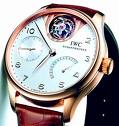 (2)   CONVENTIONNon signée  par l’URSS stalinienne La Convention pour l'amélioration du sort des blessés et malades dans les armées en campagne, composée de 39 articles en français, est adoptée le 27 juillet 1929 à la fin de la conférence diplomatique de Genève de 1929 qui se déroule du 27 juillet au 1er août de cette année[1].Troisième convention pour régler la question des combattants blessés et malades, elle a été précédée par les Conventions de Genève de 1864 et 1906 (en). La Convention de 1929 est remplacée le 12 août 1949 par la première Convention de Genève[1].Trois changements ont été apportés à la Convention de 1929 pour couvrir des domaines qui, pendant la Première Guerre mondiale, ont été jugés insuffisants dans la Convention de 1906 :Les dispositions concernant le rapatriement des prisonniers gravement blessés et grands malades ont été transférées à la Convention sur les prisonniers de guerre.Les avions en missions médicales reçoivent une protection similaire à celle des navires-hôpitaux.En plus de la Croix-Rouge, les emblèmes du Croissant-Rouge et du Red Lion and Sun (en) sont reconnus[]. (3)   DONNE-MOI TA MONTRE + le reste
A la bonne attention du sieur DIMITRI et l’info du lecteur. « DAVAI TCHASSEI » soit…DONNE-MOI TA MONTRE … et le reste car le vérité à ses droits.
Quant à notre précité DIMITRI de 72 berges invoquant le siège de LENINGRAD (St Petersbourg) il  conserve peut-être une montre dans un tiroir et on pourrait le rappeler à l’heure de l’histoire, l’un n’excusant pas l’autre, en dénonçant ce qui est devenu une gigantesque et criminelle réalité historique de l’armée dite « rouge » ternissant ainsi gravement l’aura de ses faits d’armes et du courage de ses troupes. a)  Couverte par ses responsables, STALINE en tête sans parler d’écrivains dont le tristement célèbre dans le genre Ilya Grigorievitch Ehrenbourg 1891-1967, il y eut d’incontestables et innombrables exactions. Dans tous les pays traversés pillages individuels systématiques et ou officiellement organisés dont les célèbres « Brigades des trophées » ne sont qu’un exemple.
Dans tous ces pays furent perpétrés  viols dépassant largement au total le million de femmes car le chiffre est faible, exécutions sommaires ou déportations de ce qui pourrait par la suite devenir un contestataire éventuel  ETC…
La PRUSSE-ORIENTALE ne fut pas en reste. b)  Autre pénible exemple permettant à l’ami DIMITRI précité de KALININGRAD d’ajuster son horloge. 
BUDAPEST 1944- 1945 On ne sait toujours pas combien de femmes ont été violées par des élements « libérrateur  du facisme », mais un rapport de l’ambassade de SUISSE  rédigé à l’époque et tenu secret durant de nombreuses années estime le nombre de victime à environ 150.000 femmes sur un population de 4,5 millions. Résultat direct de ces viols, les lois sur l’avortement furent libéralisées, afin de permettre à ces femmes  d’interrompre des « grossesses non désirées ». Kristian UNGBARY « The siège of Budapest » New Haven-Londres Yale University Press 2005 p 30-36Après le massacre dans les années 1940 de soldats polonais par milliers à  KATYNE (région de Smolensk) et combien d’autres notre DIMITRI de 72 berges devrait changer de lunette avant de nous souhaiter BIENVENUE.c)  LE PACTE
Pour terminer car on n’en finirait pas, la cerise sur le gâteau de DIMITRI.
Le Pacte germano-soviétique ou Traité de non-agression entre l'Allemagne et l'Union soviétique Soit un ensemble d'accords diplomatiques et militaires – économiques et policiers inclus -  signés le 23 août 1939 à Moscou ;
Il prend fin le 22.06.1941 avec le déclenchement de l'opération BARBAROSSA.1°  EN RESUME Un avant-goût pour DIMITRIa)  Après la prise de pouvoir des nazis en Allemagne en 1933, les relations économiques entre l'Union soviétique et l'Allemagne nazie se détériorèrent rapidement et le commerce se réduisit. Après ces années de tension et de rivalité, l'Allemagne nazie et l'Union soviétique commencèrent à améliorer leurs relations en 1939. En août 1939, les deux pays accrurent leurs relations économiques en signant un accord commercial permettant à l'URSS de transférer des minerais et des produits alimentaires en échange d'armes, de technologies militaires et de machines-outils. Cet accord accompagnait le Pacte germano-soviétique, qui comprenait des protocoles secrets visant à partager l'Europe orientale en sphères d'influence.Ils accrurent encore leurs échanges en signant un accord commercial plus large en février 1940. Ainsi, l'Allemagne recevait des quantités significatives de matières premières nécessaires à son industrie de guerre comme le pétrole, des céréales, du caoutchouc et des minerais et transférait des armes, de la technologie et des machines-outils en Union soviétique. Après que des négociations concernant un possible entrée de l'Union soviétique dans l'Axe échouèrent, les deux pays réglèrent de nombreuses questions territoriales et augmentèrent leurs échanges dans le cadre d'un accord en janvier 1941b)  Quant à l’Axe Allemagne, Italie, Japon, URSS ce dernier fit peu de  temps après des contrepropositions de développement dans cette voie.
Qui connait les limitations tactiques du replis sur soi qu’engendrait la théorie stalinienne déjà citée et appliquée dans l’URSS de l’époque du « Socialisme dans un seul pays » qui s’en étonnerait.  . .Les relations économiques entre l'Union soviétique et l'Allemagne nazie furent très serrées à la suite de ce traité qui permit à Berlin d'accumuler des réserves de matières premières dont son industrie et son armée avaient désespérément besoin pour continuer à fonctionner et poursuivre le réarmement du Troisième Reich, comme le montre le tableau ci-dessous[19].Stocks allemands en milliers de tonnes avec ou sans les importations soviétiquesLire ci-dessousRelations économiques entre l'Union soviétique et l'Allemagne naziehttps://fr.wikipedia.org/wiki/Relations_%C3%A9conomiques_entre_l%27Union_sovi%C3%A9tique_et_l%27Allemagne_nazie#Fourniture_soviétique_de_matières_premières_et_autres_aides2°  AUTRES DETAILS  LES PURGESMaintenant le cama DIMITRI n’aura plus besoin de ses lunettes.Il devra se cacher derrière ses décorations que je crois sincèrement méritées. Hormis la propagande de service qu’on trouve sous tous les drapeaux, suffit d’ajouter que le désastre initial  + retraites de son armée sur des Km de front et de profondeurs énormes voudraient qu’on lui parle des années 1936 car outre les brigands « facistes » dont il parle existe bien d’autres éléments à charges.Et pour cause …Avec les GRANDES PURGES et premiers procès de Moscou des  années 1936, tout ce courant de ceux qui criaient casse-cou devient l'une des cibles prioritaires de la terreur stalinienne en URSS comme à l'étranger.
Nonobstant la décapitation par PURGES en hommes et confiance d’une armée, cela ébranla inévitablement une grande partie de l’armée rouge.Sans parler des civils, elle se paya  CATASTROPHIQUEMENT très cher en vies humaines, prisonniers  et matériels dès le 22.06.1941 au son des canons de l’opération BARBAROSSA, la plus formidable offensive terrestre de la 2ème guerre mondiale. En conséquence, KILOMETRIQUEMENT cette offensive gigantesque s’enfonça jusqu’à 1.500 km de sa base de départ et couvrit  jusqu’à qqs 2500 km de front !_______________________________VIIFINALEMENT, TOURISTIQUEMENT Lire ci-dessousQuand les Allemands retournent à Kaliningrad-Königsberg - Monde diplo.1991https://www.monde-diplomatique.fr/1991/08/CALABUIG_ODINS/43743  Koenigsberg2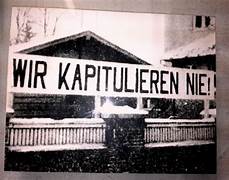 Ils ont finalement capitulés mais à quel prix de part et d’autre !Multiples images, photos etc. de KOENIGDBERG devenu par expropriation, force-des-armes et camouflage KALININGRAD Clic ci-dessous : https://images.search.yahoo.com/yhs/search?p=kpenigsberg&fr=yhs-avg-fh_lsonswrow&hspart=avg&hsimp=yhs-fh_lsonswrow&imgurl=https%3A%2F%2Fupload.wikimedia.org%2Fwikipedia%2Fcommons%2F2%2F2f%2FKoenigsberg_Schloss_Ostseite_1900.jpg#id=22&iurl=http%3A%2F%2Fwww.konigsberg.ru%2Fimg%2Fkoenigsberg.jpg&action=clickLa bataille de Königsberg - 6/9 avril 1945  Koenigsberg3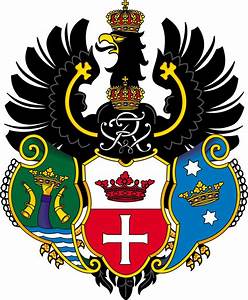 mmmmmmmmmmmmmmmmTotal importations
soviétiques Juin 1941
Stocks allemands Juin 1941 (sans les
importations soviétiques) Octobre 1941
Stocks allemands Octobre 1941 (sans les
importations soviétiques) Produits pétroliers 9121 350438905-7 Caoutchouc 18,813,8-4,912,1-6,7 Manganèse 189,520515,5170-19,5 Céréales 1 637,11 381-256,1761-876,1 